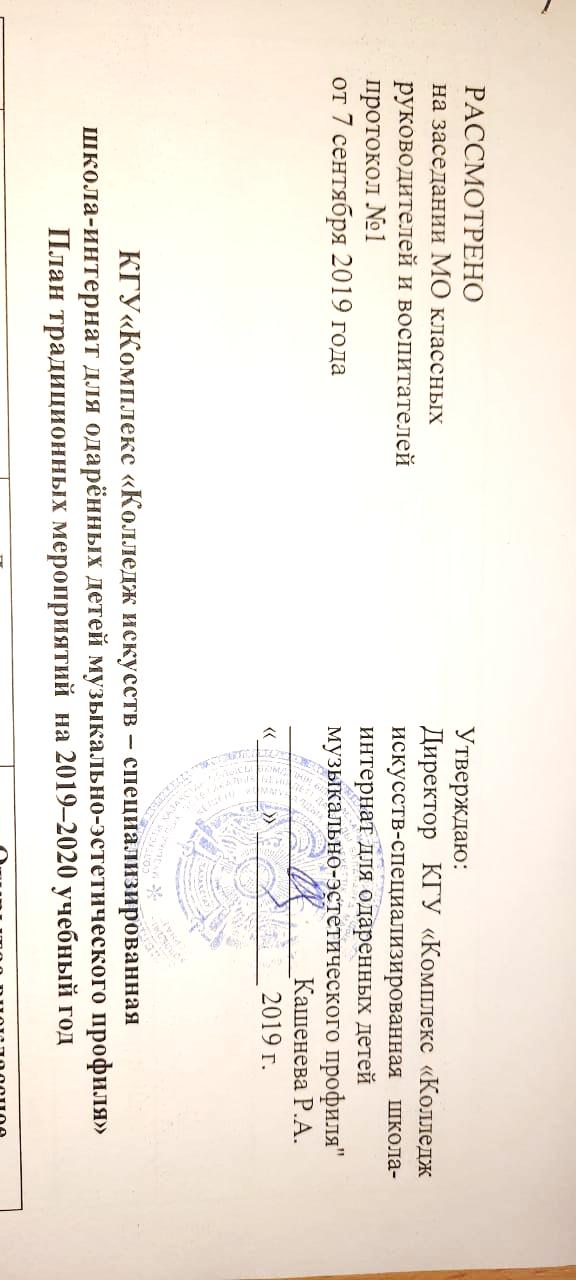 КГУ«Комплекс «Колледж искусств – специализированная 
школа-интернат для одарённых детей музыкально-эстетического профиля»План традиционных мероприятий  на 2019–2020 учебный год№ФИОДолжностьОткрытое внеклассное мероприятиеХамзина Алтын СериковнаЗам. директора по профилюВыездные концерты (в течении года)Годовой отчетный концерт ШОДа 10 апреляАскерова Алия КамальбековнаЗам. директора по ВРДень знанийПоследний звонокМероприятие к 175-летию Абая Кунанбаева12 февраляБайдаулетова Рысжан НургельдиновнаКлассный руководитель 5А класса«Парад отцов и сыновей» конкурсно-игровая программа19 февраля Открытый классный час 29.01.2020 Мухамедгалиева Роза ЖумашевнаКлассный руководитель 5Б класса «Парад отцов и сыновей» конкурсно-игровая программа19 февраляОткрытый классный час 29.01.2020 Қожахметова Ақмарал Ерболатовна Классный руководитель 6А классаМеждународный женский день 8 марта. (Праздничный концерт)4 мартаОткрытый классный час 05.02.2020Аубакирова Менсұлу КазыкеновнаКлассный руководитель 6Б классаМеждународный женский день 8 марта. (Праздничный концерт)4 мартаОткрытый классный час 05.02.2020Садуева Зейнегуль ЖанабаевнаКлассный руководитель 7А классаНаурыз мерекесі. 11 марта Открытый классный час 20.11.19Шарипов Нұрсұлтан БауыржановичКлассный руководитель 7Б классаНаурыз мерекесі. 11 мартаОткрытый классный час 27.11.19Қайбілда Нұрмұхамед ИбадуллаұлыКлассный руководитель 8А классаЛитературно-поэтический вечер. (Конкурс монтажей на военную тематику) 29 апреляОткрытый классный час  04.12.19Майя КәрімқызыКлассный руководитель 8Б классаКонкурс военной песни.22 апреляУмарова Зауреш ИбраевнаКлассный руководитель 9А класса«Дочки, матери» конкурсная программа 26 фервраляКрапивьянова Маргарита АлександровнаКлассный руководитель 9Б класса«Дочки, матери» конкурсная программа 26 фервраляПодготовка общешкольного флешмоба25 маяКриворучик Ольга АлексеевнаПедагог-организаторПосвящение в первоклассникиноябрьКриворучик Ольга АлексеевнаПедагог-организаторДень Независимости. Посвящение в детскую организация «Жұлдыз»11 декабряКриворучик Ольга АлексеевнаПедагог-организаторДень влюбленных «Қозы Көреш –Баян сұлу»18 апреляНауразбаев Ермек ЕлюбаевичПедагог НВП Смотр строя и песни 15 апреляВоенно-патриотическая игра «Алау»25 апреляПосещение 9 классами войсковых частей Петропавловского Военного института наиональной гвардииапрельСейтахметова Зайнура СабитовнаВоспитательТеатрализованная музыкально-развлекательная программа «День осенних именинников»Рыспекова Ментай БолатовнаВоспитательТеатрализованная музыкально-развлекательная программа «День осенних именинников»Устюжина Алла АнатольевнаВоспитатель«День именника». «День улыбок и снежков»Сайфулла Айжан СайфуллақызыВоспитательВечер-портрет. «Надо мной небо синее» (знакомство с творчеством Е. Серкебаева)«День рождения – праздник детства!» (поздравление летних и осенних иментнников)Горбунов Владимир АлександровичВоспитательТеатрализованный литературно-музыкальный праздник «День весенних именинников»Аманова Асем КаиржановнаВоспитательТеатрализованный литературно-музыкальный праздник «День весенних именинников»Нагима Сапаргалиевна ТлеужановаБиблиотекарьАуызша журнал: Әр адам құқығы туралы білуге құқығы барфевраль